Task – Describe a minimum of 3 personal skills / qualities required to effectively market and sell the product or service (Criteria 3a).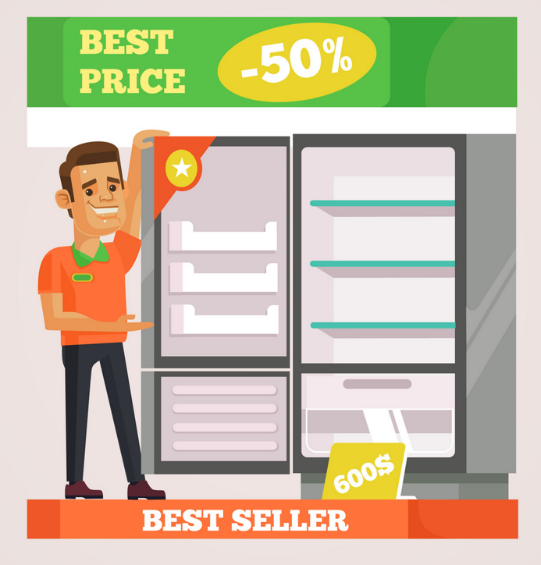 